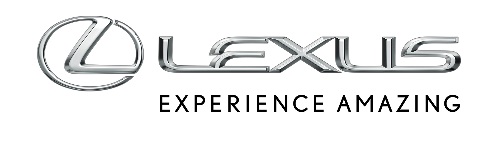 15 MAJA 2024HYBRYDY I HYBRYDY PLUG-IN LEXUSA PEWNE PRZEZ LATA Z PROGRAMEM PRZEDŁUŻANIA GWARANCJI BATERIIJakość hybrydowych Lexusów potwierdzona pięcioletnią gwarancją producenta na baterięCoroczny test akumulatora napędu hybrydowego ewaluuje jego stan i pozwala zachować osiągiPrzedłużenie gwarancji na baterię o rok lub 15 tys. km nawet do 10 latObejmuje zarówno klasyczne hybrydy, jak i hybrydy plug-inSamochody Lexusa słyną z najwyższej jakości wykonania oraz legendarnej niezawodności, która znajduje regularne potwierdzenie w testach i rankingach niezależnych organizacji konsumenckich jak Consumer Reports czy J.D. Power. Marka od blisko dwóch dekad elektryfikuje klasę premium i dba o komfort użytkowania samochodów z napędem hybrydowym oraz ich najwyższą wydajność. Hybrydy Lexusa potwierdziły już niejednokrotnie swoją bezawaryjność i niskie koszty użytkowania, ponieważ elementy eksploatacyjne, jak klocki czy tarcze hamulcowe, zużywają się wolniej. Ze względu na budowę układu wiele awaryjnych elementów z innych aut, jak alternator czy rozrusznik, w hybrydach Lexusa nie występuje.Lexus jest pewny jakości swoich samochodów, dlatego udziela trzyletniej gwarancji z limitem przebiegu do 100 tys. km, a auta z napędami hybrydowymi mają też gwarancję na hybrydowe komponenty oraz akumulator napędu hybrydowego na okres 5 lat lub 100 000 km.Coroczna kontrola baterii w hybrydzieAkumulatory hybrydowe Lexusa są projektowane, by działały jak najdłużej. Na ich zużycie wpływa sposób użytkowania auta czy styl jazdy, a regularne przeglądy pozwalają poddać ocenie ich stan. Właściciele hybrydowych Lexusów mogą sukcesywnie przedłużać gwarancję na akumulator układu hybrydowego o kolejny rok (lub 15 000 km) aż do 10 lat, wykonując corocznie test baterii napędu hybrydowego w ASO Lexusa. Usługa dotyczy zarówno klasycznych hybryd, jak i aut z napędem hybrydowym plug-in.Wykwalifikowani specjaliści, którzy ukończyli ceniony program certyfikowanego szkolenia Lexus i mają aktualną wiedzę w zakresie technologii hybrydowej, do sprawdzenia stanu baterii wykorzystują zaawansowane urządzenia i systemy. Podczas corocznego testu poddają ocenie cały układ hybrydowy, a także sporządzają obszerny raport zawierający komplet informacji. Szczegółowo analizowana jest wydajność akumulatora hybrydowego, układu napędowego oraz układu chłodzenia. W przypadku uzyskania pozytywnego wyniku wystawiany jest certyfikat wykonania testu, a gwarancja na akumulator napędu hybrydowego udzielana jest na kolejny rok lub 15 tys. km. Okres ten można przedłużyć maksymalnie do 10 lat od pierwszej rejestracji auta.